«Двигательная лаборатория предспортивной подготовки детей старшего дошкольного возраста».  Современная система дошкольного образования по-прежнему актуализирует требования воспитания гармоничной и всесторонне развитой личности, вкладывая в последнее необходимость обеспечения физического и психического здоровья ребенка. Также человеку 21 века необходимо быть креативным, творческим. Нам видится, что решить задачи такой подготовки возможно через специальную организацию двигательной деятельности дошкольников, а именно через занимательную лабораторию их предспортивной подготовки, дающей старт в спортивную жизнь. Лаборатория предспортивной подготовки позволит не только укрепить здоровье детей, сформировать их двигательную базу, но и расширит их кругозор, компетентность в вопросах укрепления здоровья, осознанность при выполнении физкультурно-спортивной деятельности. Что не менее важно, эта работа позволит выявить предрасположенность детей к тому или иному виду спорта, дать рекомендации родителям воспитанников. На базе нашего дошкольного учреждения с сентября  2019 г функционирует региональная инновационная площадка по  теме «Физическое воспитание детей дошкольного возраста : потенциал развития творчества». В рамках нашей экспериментальной работы был разработан алгоритм работы занимательной лаборатории предспортивной подготовки детей дошкольного возраста, целью деятельности которой является формирование устойчивого интереса к занятиям спортом, обеспечение старта детей дошкольного возраста в спортивную жизнь Волгограда   путем разносторонней предспортивной подготовки Для достижения цели необходимо решить следующие задачи: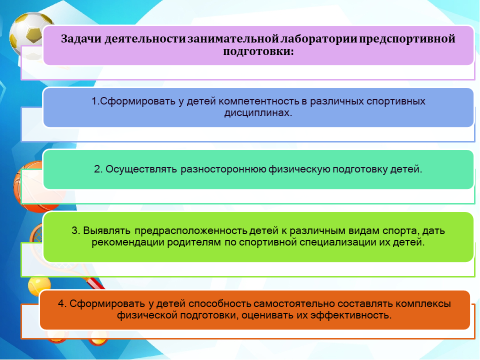 В рамках деятельности лаборатории было осуществлено знакомство с такими видами спорта как гандбол, легкая атлетика и плавание, Также в рамках ее деятельности мы учили детей оценивать эффективность воздействия различных по характеру упражнений на их организм. Критериями оценки выступали показатели частоты сердечных сокращений и результаты общей активности по количеству шагов.  Общий алгоритм освоения какого-либо вида спорта представлен на картинке1: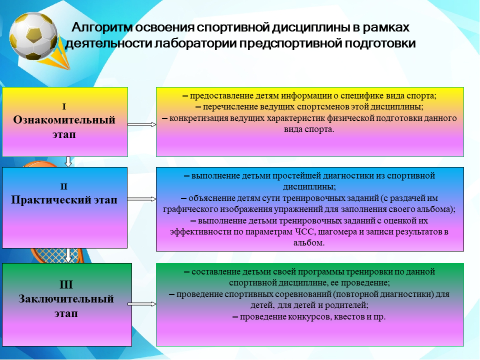 Остановимся подробнее на каждом этапе алгоритма. Первый этап-ознакомительный. В ходе ознакомительного  этапа  были использованы следующие формы совместной деятельности: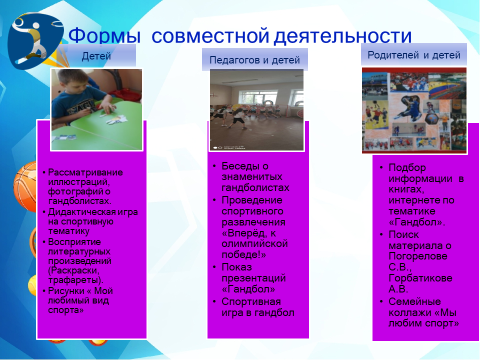 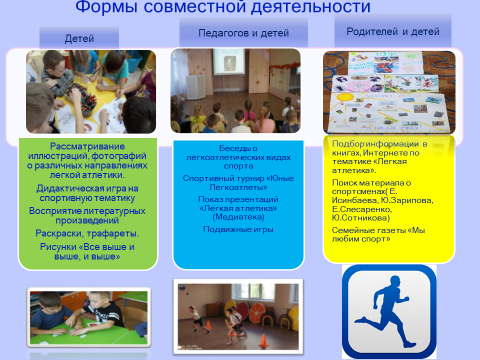 Педагоги предложили детям начать знакомство с видами спорта, путешествуя на виртуальном автобусе, которому  было придумано  название «Автобус для чемпионов», и на остановках узнать, какими видами спорта можно заниматься в нашем городе. Для поддержания интереса у детей было предложено самим разработать карту - маршрут движения  Автобуса для чемпионов.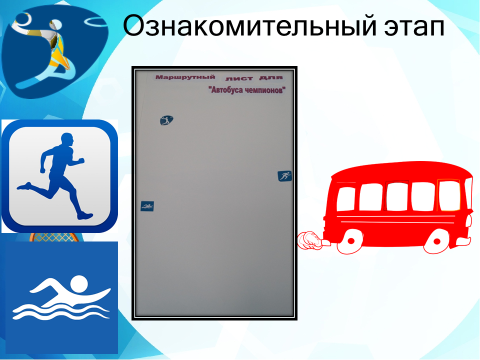 Результатом деятельности в ходе ознакомительного этапа стало: сбор информационного материала о гандболе, легкой атлетике и плавании, олимпийских чемпионах, спортивных школах Волгограда. Когда практического материала оказалось очень много, ребята предложили собрать его в одном месте и потом знакомить с ним детей из других групп.Следующий этап алгоритма освоения спортивной дисциплины в рамках деятельности лаборатории предспортивной подготовки-практический.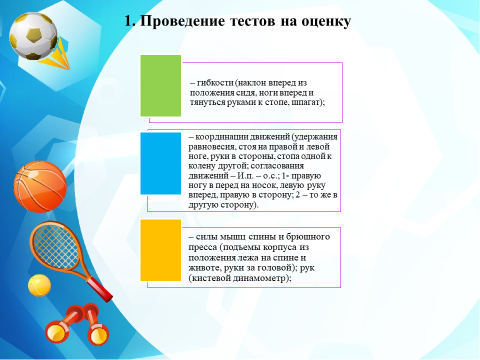  Результаты диагностики воспитатель группы заносил в специальный журнал. Детям не ставилась оценка, просто говорилось о том, что пока результаты далеки от спортивных и есть куда расти. Тесты проводились не индивидуально, а сразу с несколькими детьми. Это помогло избежать индивидуального оценивания ребенком своих результатов и сравнивания их с другими детьми. На практическом этапе перед выполнением упражнений детям  объяснялось что эффективность выполнения упражнений оценивается по результатам работы сердца (его ударам) и общей активности, которую можно посчитать по количеству шагов. Чем выше эти показатели, тем лучше человек тренировался, а следовательно, укреплял свое здоровье и развивал физические качества. Далее следовало  выполнение детьми подобранных педагогом упражнений. Тренировки подразделялись на  два  варианта:– тренировка, построенная на выполнении технических элементов;– тренировка, построенная на выполнении упражнений общей и специальной физической подготовки.На заключительном этапе дети должны самостоятельно составить тренировку по изучаемому виду спорта. Работа в двигательной лаборатории предспортивной подготовки детей позволила не только укрепить здоровье детей, сформировать их двигательную базу, но и расширила их кругозор, компетентность в вопросах укрепления здоровья, осознанность при выполнении физкультурно-спортивной деятельности. Что не менее важно, эта работа позволила выявить предрасположенность детей к тому или иному виду спорта и дать рекомендации родителям воспитанников.